LHSPEP RALLY SCHEDULE2018August 31st						FulshearSeptember 12th            	CommunityHomecomingPep RallySeptember 14th        (Homecoming)		LaVerniaOctober 12th						RoyalOctober 26th						SmithvilleNovember 9th						Giddings1st Period:  	8:10-9:052nd Period: 	 9:10-10:053rd Period:  	10:10-11:004th Period:  	11:05-11:55Lunch: 	11:55-12:305th Period:  	12:35-1:256th Period:  	1:30-2:157th Period: 	2:20-3:00PEP Rally 	3:00-3:20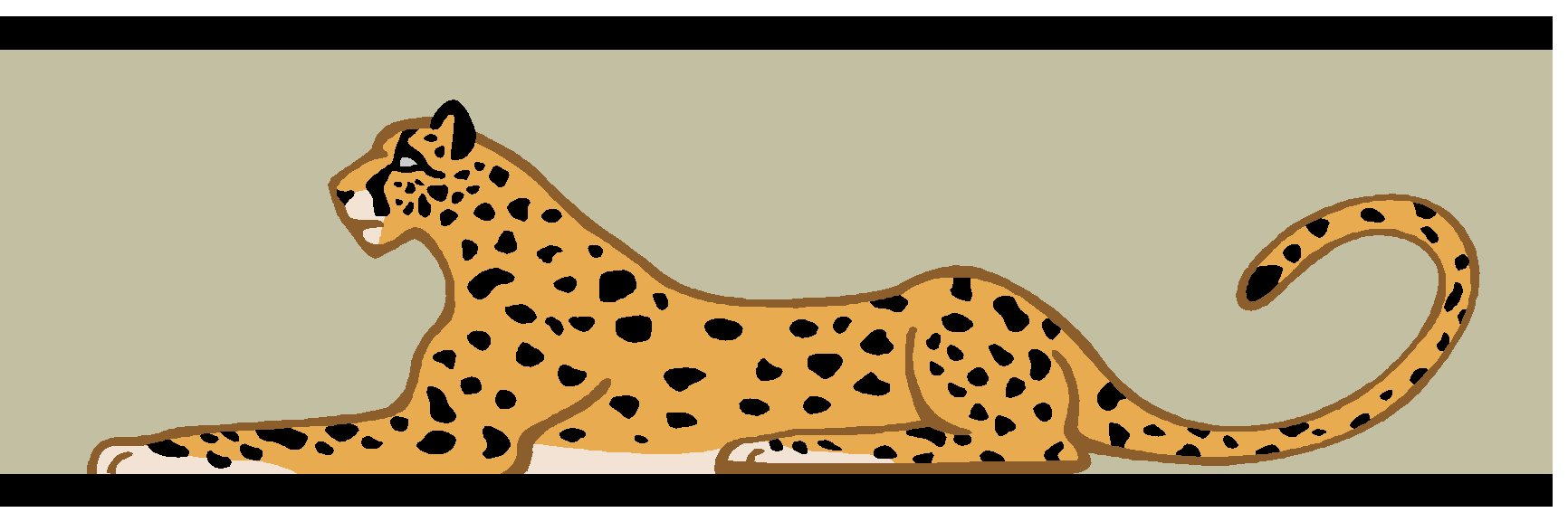 